§797.  Maine chemical inventory reportA person required to submit a facility emergency response plan, material safety data sheet or list of hazardous chemicals and extremely hazardous substances must submit a Maine chemical inventory report to the commission, the local emergency planning committee and the local fire department with jurisdiction over the facility.  The inventory report and fee must be submitted by March 1st annually for the previous calendar year.  Information on the inventory of extremely hazardous substances and hazardous chemicals for the previous calendar year is required in the report.  This report must state, at a minimum:  [PL 2009, c. 479, §1 (AMD).]1.  Chemical name.  The chemical name of each substance listed;[PL 1989, c. 464, §3 (NEW).]2.  Maximum weight.  The maximum number of pounds of each substance present at any time during the preceding year;[PL 1989, c. 464, §3 (NEW).]3.  Average amount.  The average daily amount of each substance present during the preceding year;[PL 1989, c. 464, §3 (NEW).]4.  Chemical storage.  A brief description of the manner of the chemical's storage;[PL 1989, c. 464, §3 (NEW).]5.  Chemical location.  The chemical's location at the facility;[PL 1989, c. 464, §3 (NEW).]6.  Information withholding.  An indication if the person is electing to withhold information from disclosure under section 800; and[PL 2009, c. 579, Pt. B, §1 (AMD); PL 2009, c. 579, Pt. B, §13 (AFF).]7.  Transportation.  A description of the manner in which the substance is shipped to the facility, including standard and alternate transportation routes taken through the State from point of origin or entry to the facility.  Records held by the commission regarding standard and alternate transportation routes are confidential records for the purposes of Title 1, chapter 13, subchapter 1.  The commission may provide those records to state, county or local emergency management agencies or public officials, as the commission determines necessary, but shall require those agencies or officials to hold those records as confidential.[PL 2009, c. 579, Pt. B, §2 (AMD); PL 2009, c. 579, Pt. B, §13 (AFF).]8.  Progress toward toxics use reduction goals. [PL 2009, c. 579, Pt. B, §3 (RP); PL 2009, c. 579, Pt. B, §13 (AFF).]SECTION HISTORYPL 1989, c. 464, §3 (NEW). PL 1989, c. 929, §§2,3 (AMD). PL 1993, c. 355, §1 (AMD). PL 1995, c. 411, §1 (AMD). PL 2001, c. 533, §1 (AMD). PL 2009, c. 252, §5 (AMD). PL 2009, c. 479, §1 (AMD). PL 2009, c. 579, Pt. B, §§1-3 (AMD). PL 2009, c. 579, Pt. B, §13 (AFF). The State of Maine claims a copyright in its codified statutes. If you intend to republish this material, we require that you include the following disclaimer in your publication:All copyrights and other rights to statutory text are reserved by the State of Maine. The text included in this publication reflects changes made through the First Regular and First Special Session of the 131st Maine Legislature and is current through November 1. 2023
                    . The text is subject to change without notice. It is a version that has not been officially certified by the Secretary of State. Refer to the Maine Revised Statutes Annotated and supplements for certified text.
                The Office of the Revisor of Statutes also requests that you send us one copy of any statutory publication you may produce. Our goal is not to restrict publishing activity, but to keep track of who is publishing what, to identify any needless duplication and to preserve the State's copyright rights.PLEASE NOTE: The Revisor's Office cannot perform research for or provide legal advice or interpretation of Maine law to the public. If you need legal assistance, please contact a qualified attorney.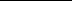 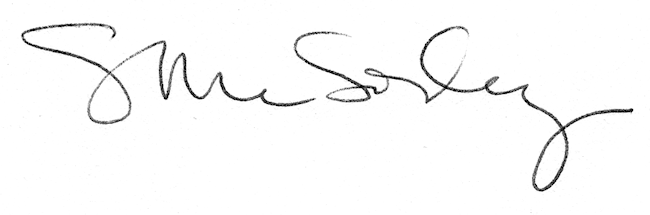 